	OBEC TOVÉŘ, Tovéř 18, okres Olomouc, PSČ 78316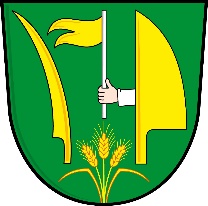  Množství vyprodukovaného odpadu ve sledovaném období. Produkce odpadů obec Tovéř v tKat.Název druhu odpadu2011201220132014201520162017201820192020202120222023poznámkyNONebezpečný odpad */**/***0,340,740,3750,490,4281,1290.6540,591,390,651,790,702v rámci 2  ročních svozů  VO a NOVOVelkoobjemový odpad*/**3423,911,19510,678,498,961941513,86511,9620,6813,287,542 x ročněTOPapír a lepenka7,6612,1512,0112,97713,44416,56118,06818,66023819,10430,0625,3214,365 1 x za týden (4 odběrná místa)TOSklo9,799,49,367,8210,0611,112,1414,0612,0613,6710,8111,085na zavolání (cca.  15x za rok)TOPlasty6,677,848,569,719,45811,43412,33913,17159414,489925,1520,8412,371 x za týden(4 odběrná místa)TOKompozitní obaly 1501150,40,510,4550,5360,4880,5110,4785090,47160,59001 x za měsícBRKO50,761,4261,5787,5115,68135,91153,31134,63126,5128,3140,73Svoz- popelnice, ve stejný den jako komunál, 1 x za 14 dní, kontejner 10 m3 na zavoláníKOKomunální odpad157,5140125,51125,63119,12110,4118,69129,34125,428126,62132,54122,51Svoz  1 x za 14 dníPNEU 1601300,5790,3730,5230,1960,140,1430,165ODĚVY2,7932,5322,3261,9521,6421,29NOSHRABKY S ČESLÍ(160508)0,2TOKOVY0,0250,732510,330400,241,824,61151,64STAVEBNÍ ODPAD10,671,460TUKY0,420,166POČET EO K 1.1.POČET EO K 1.1.575597597596602600605620626634641